„Zakázání“ zpěváci z období totalitního režimu v ČeskoslovenskuV období totalitního režimu mohlo vystupovat mnoho zpěváku či skupin. Někteří byli poplatní režimu, někteří byli neutrální, ale ti, kteří si dovolili vystoupit proti tehdejšímu režimu, měli zakázáno zpívat a vystupovat. Tento pracovní list bude věnován právě jim. Vybral jsem dva interprety, kteří jsou typickými představiteli „zakázaných“ zpěváků. Doplňte v textu informace, které se k nim vztahujíM _ _ _ _   K _ _ _ _ _ _ _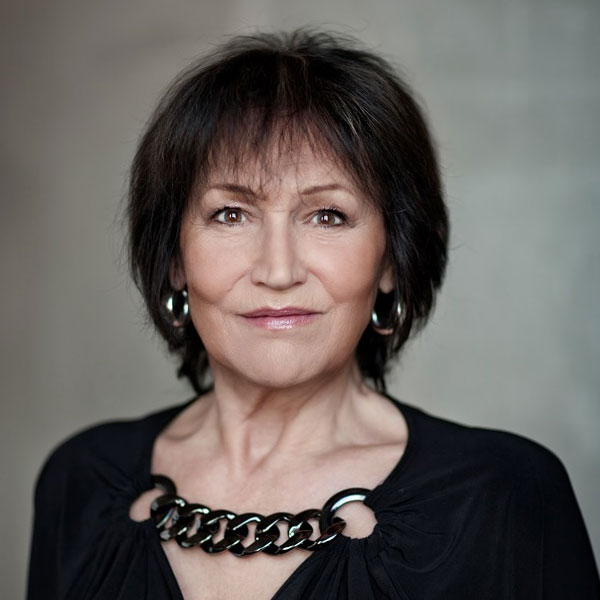 nar. 1. listopadu 1942 v Českých Budějovicíchv době, kdy ještě mohla veřejně vystupovat, získala v letech 1966, 1968 a 1969 cenu, kterou v tehdejším Československu vyhlašoval pro zpěváky, zpěvačky a skupiny časopis Mladý světÚkol 1	Zjisti, jaký název mělo toto ocenění.  toto ocenění měla získat i za rok 1970, ale výsledky byly politicky zfalšovány, následně už nesměla veřejně vystupovatv roce 1968 nazpívala svou asi nejznámější píseň, která se stala symbolem odporu proti okupaci Československa vojsky Varšavské smlouvy, v roce 1989 pak tuto píseň zazpívala během Sametové revoluce na Václavském náměstíÚkol 2	Zjisti, jaký název měla tato píseň.Úkol 3	Poslechni si tuto píseň a doplň její text. Ať mír dál zůstává s touto _ _ _ _ _ _ _ _Zloba, závist, zášt, strach a svár,
Ty ať pominou, ať už pominou.
Teď když tvá ztracená vláda věcí tvých
Zpět se k tobě navrátí, _ _ _ _ , navrátí.Z oblohy mrak zvolna odplouvá
A každý sklízí setbu svou.
_ _ _ _ _ _ _ _ má ta ať promlouvá k srdcím,
Která zloby čas nespálil
Jak květy mráz, jak mráz.Ať mír dál zůstává s touto _ _ _ _ _ _ _ _Zloba, závist, zášt, strach a svár,
Ty ať pominou, ať už pominou.
Teď když tvá ztracená vláda věcí tvých
Zpět se k tobě navrátí, _ _ _ _ , navrátí.Úkol 4	V roce 1968 vytvořila spolu s dalšími dvěma populárními zpěváky pěvecké trio Golden Kids. Kteří interpreti toto trio vytvořili? K _ _ _ _    K _ _ _	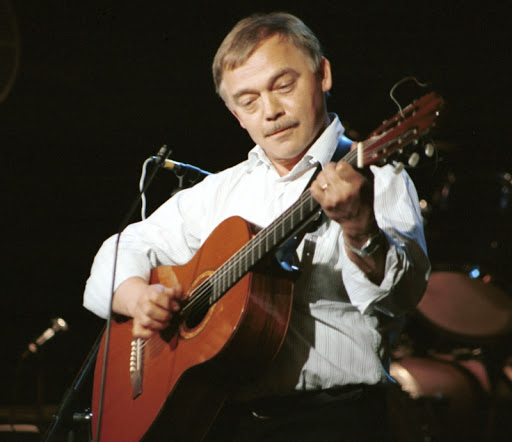 narodil se 12. dubna 1944 v Kroměřížihlavní představitel českého protikomunistického protestsonguv den, kdy do Československa vstoupila vojska států Varšavské smlouvy (21. srpna 1968), složil píseň na protest proti tomuto vpádu vojskÚkol 1	Zjisti, jak se tato píseň nazývala.Úkol 2	Poslechni si tuto píseň a doplň její text. _ _ _ _ _ _ _ _ _ , nevzlykej, to nejsou bubáci,
vždyť už jsi velikej, to jsou jen _ _ _ _ _ _ ,
přijeli v hranatých železných maringotkách.Se slzou na víčku hledíme na sebe,
buď se mnou, _ _ _ _ _ _ _ _ _ , bojím se o tebe
na cestách klikatých, _ _ _ _ _ _ _ _ _ ,  
v polobotkách.Prší a venku se setmělo,
tato noc nebude krátká,
_ _ _ _ _ _ _  vlku se zachtělo,
_ _ _ _ _ _ _ _ _ , zavřel jsi vrátka?_ _ _ _ _ _ _ _ _ , nevzlykej, neplýtvej slzami,
nadávky polykej a šetři silami,
nesmíš mi vyčítat, jestliže nedojdeme.Nauč se písničku, není tak složitá,
opři se, _ _ _ _ _ _ _ _ _ , cesta je rozbitá,
budeme klopýtat, zpátky už nemůžeme.Prší a venku se setmělo,
tato noc nebude krátká,
_ _ _ _ _ _ _   vlku se zachtělo,
_ _ _ _ _ _ _ _ _ , zavírej vrátka! Zavírej vrátka!Úkol 3	V roce 1969 z Československa emigroval, ponechal si ale československé občanství. Zjisti, ve kterém státě žil až do pádu komunistického režimu v roce 1989. Úkol 4	Jedna z písní tohoto autora má latinský název, který v překladu znamená „Jdoucí na smrt Tě pozdravují“. Podle legendy prohlašovali gladiátoři, když předstupovali v aréně před římského císaře. Ve skutečnosti se tak stalo ale pouze v jednom případě. Jak se píseň nazývala?